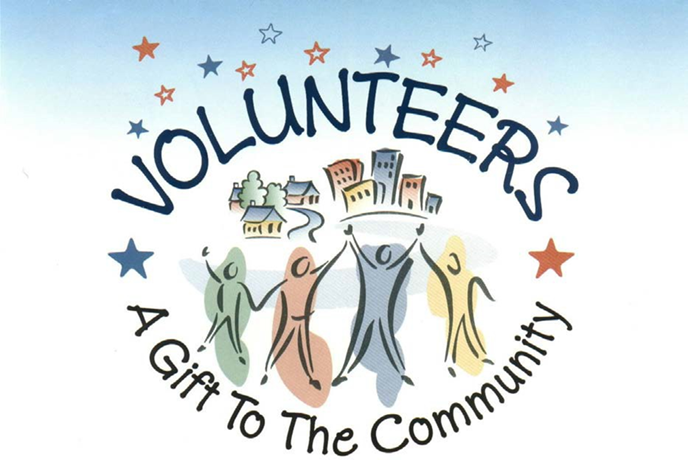 What can I do as a volunteer?Interact with patients, visitors, and staffAdministrative and clerical work
Why should I volunteer?The efforts of our dedicated volunteers help maintain quality services and make each person’s stay more enjoyableOpportunity to put your talents and experience to workBecome a part of a caring, compassionate, and friendly teamFeel a sense of accomplishment and personal satisfactionOpportunity to work with various healthcare professionals and departments 
How do you get started?Complete an application (application process requires background check and  drug screen). Proof of immunizations – Tetanus, Chicken Pox, MMRHave a 2 Step PPD test for Tuberculosis (provided by the hospital)Be vaccinated for the flu each year, if your service coincides with the flu season (provided by the hospital)Be vaccinated for COVIDCONTACT: Christina Reeves at 702-657-5502or email: CREEVES1@primehealthcare.com VOLUNTEER MEMBERSHIP APPLICATIONThank you for your interest in becoming a volunteer at Prime Healthcare!  YOUR PREFERENCES FOR VOLUNTEER DAYS AND DUTIES 
PLEASE BE ADVISED THAT WE REQUIRE A COMMITMENT OF 150 HOURS.QUESTIONAIRE:
How did you learn of this volunteer opportunity? 	                                                                                                                 	
                                                                                                        Have you volunteered anywhere else?  If yes, where and what were your volunteer duties?  Are you still a volunteer there?_______________________________________________________________________________________________________________________________________________________________________________________________________________________________________________________________________________________________________________
Why are you interested in volunteering at a hospital?_______________________________________________________________________________________________________________________________________________________________________________________________________________________________________________________________________________________________________________
Are there any accommodations needed for you to perform volunteer duties safely and competently?_______________________________________________________________________________________________________________________________________________________________________________________________________________________________________________________________________________________________________________
How do you make connections with new people?_______________________________________________________________________________________________________________________________________________________________________________________________________________________________________________________________________________________________________________
Do you belong to any community organization?  If yes, which ones?_______________________________________________________________________________________________________________________________________________________________________________________________________________________________________________________________________________________________________________
Are there any skills, abilities, or hobbies that you’re proud of?  Example: crafts, music, sports, computer skills, art, etc._______________________________________________________________________________________________________________________________________________________________________________________________________________________________________________________________________________________________________________
Do you know someone employed at a Prime Healthcare facility?  [   ] Yes	[   ] NoIf yes, how are they related to you? _______________________________________________________________________If yes, what’s their name, hospital, and department? 	_________________________________________________________ 			_________________________________________________________
EMERGENCY INFORMATIONEmergency Contact Name     	          Relationship to you	Cell Phone		Work Phone       	
VOLUNTEER RELEASEAs a volunteer of Prime Healthcare, I agree to abide by all its rules and regulations. I also agree to perform my assigned duties in a courteous and dependable manner to the best of my ability.I understand my obligation to protect patients, families, and members of Prime Healthcare’s staff from improper disclosure of confidential information regardless of its source (i.e., the spoken word, the medical record/patient chart, computer records, financial reports, statistical data, minutes of meetings, personnel files, or other records). Furthermore, I agree that I will not access any information which is not directly related to the performance of my duties.  Violation of any Prime Healthcare policy, especially the confidentiality policy, will be considered a breach of Prime Healthcare’s Code of Ethics and will result in termination of my service.
Volunteer Signature:			            		______	_	Date: ______________________Volunteer Print Name: ____________________________________Full NameFull NameAddress                                                                                        City                       State                              Zip CodeAddress                                                                                        City                       State                              Zip CodeCell PhoneEmail AddressHome PhoneDate of AvailabilityDays of the Week Availability (Check all that apply)□   Monday         □   Tuesday       □ Wednesday□   Thursday       □   Friday           □ Saturday         □ SundayShift Availability (Check all that apply)□   Morning 8 a.m. to Noon     □  Noon to 4 p.m.□   Evening 1 p.m. to 5 p.m.